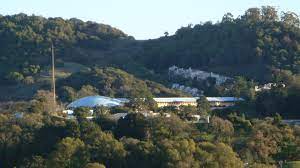 April 12, 2022Marin Human Rights Commission MeetingLearning Session on AB 1185  by NACOLE Board member, Cathleen Beltzhttps://zoom.us/j/97970052816?pwd=MExYekNjSmxnVWlSRDV4QzQxcTN4Zz09Cathleen Beltz is an attorney with more than 20 years of experience in the field of jail and prison research, reform and oversight. She was appointed Assistant Inspector General with the Los Angeles County Office of Inspector General by the LA County Board of Supervisors in May 2014. Ms. Beltz is responsible for managing the Office of Inspector General’s oversight of the LA County jail system, including eight facilities with more than 5,000 personnel and 16,000 incarcerated people.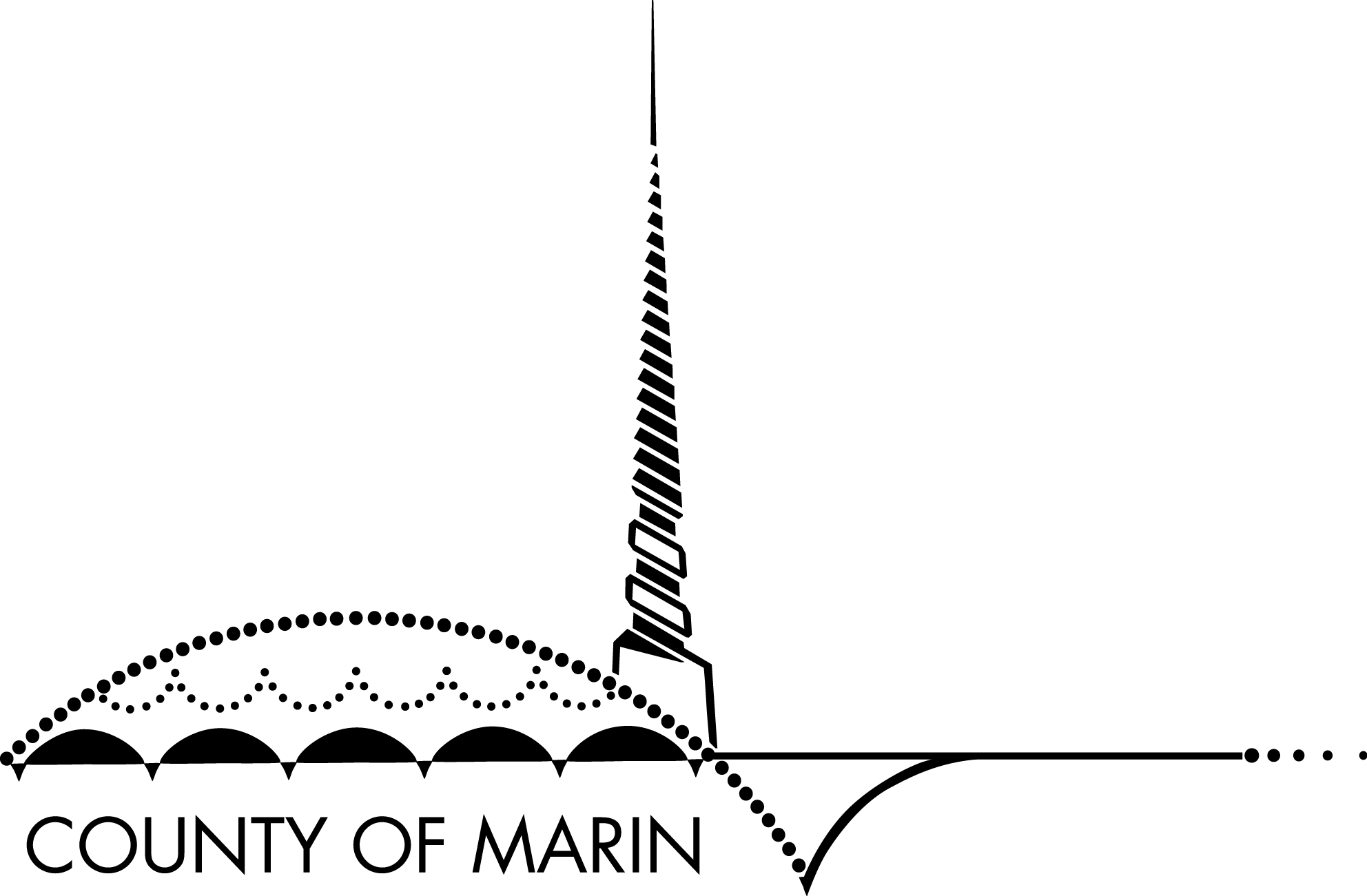 Learning Session: An introduction to AB 1185Sheriff OversightNACOLE Board Member, Cathleen BeltzMarin Human Rights CommissionApril 12, 2022 7:00 pm ZOOMMarin Human Rights Commission415.473.61892nd Tuesday of each Month7 pm – 9 pm